  2019-20 የወረቀት ማመልከቻ ፎርም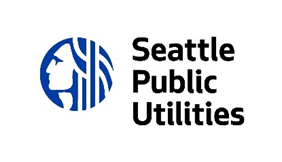   የ”ዌስት ፍሪ” ማህበረሰብ ወጪ መጋራትመመሪያዎች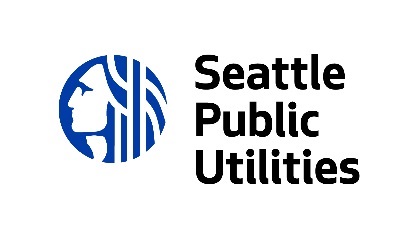 ማመልከቻዎች እስከ አርብ መጋቢት 22 2019 5:00 PM ደረስ ማስገባት ያስፈልጋቸዋል፡፡ማመልከቻዎትን ከማጠናቀቅዎ በፊት እባክዎትን መመሪያውን ያንብቡ፡፡የወረቀት ወይም የቪዲዮ ማመልከቻ ማስገባት የሚፈልጉ እንደሆነ ይወስኑ፡፡ለወረቀት ማመልከቻ፡የወረቀት ማመልከቻውን ያጠናቁ፡ማመልከቻዎች ሊተየቡ ያስፈልጋል በ እጅ ሊጻፉ አይችሉም፡፡ማመልከቻዎች በሚፈልጉት ቋንቋ ሊያስገቡ ይችላሉ፡፡ SPU የትርጉም/ማስተርጎም አገልግሎት ይሰጣል፡፡የተሞላው የማመልከቻ ፎርም ከ 7 ገጾች በላይ መሆን የለበትም (የመመሪያውን ገጽ ወይም የበጀት ፎርምን ሳያካትት ማለት ነው)፡፡ ከ 7 ገጾች በላይ የሆነን ማመልከቻ የሚያስገቡ እንደሆነ፣ የክለሳው ቡድን ከ ገጽ 7 በኋላ ያለውን አያነበውም፡፡ የበጀት ማመልከቻ ፎርምን ያጠናቁ፡፡የተጠናቀቀውን የማመልከቻ ጥቅል ከሚከተለው ጋር ያካቱ፡የወረቀት ማመለከቻ (የግድ የሚያስፈልግ) - ከ 7 ገጾች የማይበልጥየበጀት ማመልከቻ ፎርም (የግድ የሚያስፈልግ)በበጀት ላይ ለተጠቀሱ ወጪዎች የዋጋ ዝርዝር (አንደምርጫዎ) ከእያንዳንዱ የፕሮጀክት አጋር የድጋፍ ደብዳቤ ወይም ኢሜይል (የሚያስፈልግ)ፕሮጀክትዎን ለማስረዳት የሚረዳዎት ምስል ወይም ካርታ (ግዴታ ያልሆነ)የተጠናቀቀውን የማመልከቻ ጥቅል በ 5:00 PM፣ መጋቢት 22, 2019 ቀን ላይ ያስገቡ:የተጠናቀቀውን ጥቅል ለ wastefreegrants@seattle.gov ይላኩወይምበፖስታ ለ፡SPU Waste-Free Communities Matching GrantSeattle Municipal Tower700 5th Ave, Suite 5900P.O. Box 34018Seattle, WA 98124-4018FOR INTERNAL USE ONLY (ለውስጥ ጥቅም ብቻ)የተጠናቀቀው ማመልከቻዎ ከ 7 ገጾች በላይ ሊሆን አይገባም (የመመሪያ ገጽን ሳይጨምር)፡፡ 
የክለሳው ቡድን ከ 7 ተኛው ገጽ በኋላ ማንበበ ያቆማል፡፡የፕሮጀክት መረጃየአመልካች መረጃየተጠየቀው የግራንት ፈንድየፕሮጀክት ፕሮፖዛልየተጠናቀቀው ማመልከቻዎ ከ 7 ገጾች በላይ ሊሆን አይገባም (የመመሪያ ገጽን ሳይጨምር)፡፡ 
የክለሳው ቡድን ከ 7 ተኛው ገጽ በኋላ ማንበበ ያቆማል፡፡Tracking #:Date received:የማመልከቻ ቋንቋ (ምሳሌ፣ እንግሊዘኛ፣ ስፔንኛ ወዘተ)የፕሮጀክት ስምፕሮጀክት የሚጀምርበት ቀንከ ሀምሌ-ጥቅምት 2019 ጀምሮ ሊጀምር ይችላልየፕሮጀክት ማብቂያ ቀንከተጀመረ ከ 12 ወራት በላይ ሊሆን አይችልምፕሮጀክቱ የሚተገበርበት ቦታ (ምሳሌ ጎረቤት፣ የንግድ ስም፣ የህንጻው ስም ወዘተ) የመንገድ አድራሻን እና ዚፕ ኮደን ለአንድ ውስን ቦታ የሚያካትት ነውየአመልካች ሰው፣ ንግድ ወይም ድርጅት ስምየፖስታ አድራሻከተማ፣ ክልል ዚፕ ኮድየፕሮጀክቱ ተጠሪየስራ መደብኢሜይል አድራሻይበልጥ የሚጠቀሙት ስልክ ቁጥርአመልካቹን የሚገልጸውን ምድብ በሙሉ ይምረጡ፡፡የግራንት በጀት ፎርምን ኣጠናቂቀ ሞልቼ አብሬ አያያዣለሁየግራንት በጀት ፎርምን ኣጠናቂቀ ሞልቼ አብሬ አያያዣለሁየተጠየቀው የግራንት ፈንድ (ከ $20,000 ባይበልጥ ይመረጣል) የተጠየቀው የግራንት ፈንድ (ከ $20,000 ባይበልጥ ይመረጣል) $     ወጪ መጋራት (የተጠየቀውን የግራትን ፈንድ በትንሹ 50% ሊሆን ያስፈልጋል)ወጪ መጋራት (የተጠየቀውን የግራትን ፈንድ በትንሹ 50% ሊሆን ያስፈልጋል)$     1. የፕሮጀክቱ መገለጫዎችሊሰሩ ያሰቡትን ፕሮጀክት ያብራሩ፣ የሚከተለውን ጨምሮ፡ ምን ማድረግ ነው የሚፈልጉትይህንን ለማድረግ የሚፈልጉት ለምንድን ነውፕሮጀክትዎ ብክነትን የሚከላከለው እንዴት ነውፕሮጀክትዎ ከሚከተሉት ውስጥ አንዱን ወይም ከዚያ በላይ መስፈረቶችን የሚያሟላው እንዴት ነው ፈጠራ ያለባቸው: አዳዲስ አሰራር ወይ ቴክኖሎጂን መጠቀም ይህም እንደ አዲስ አፕን መፍጠር ወይን የጥገና ወርክሾፕን ወደ ሲያትል ማምጣትእና/ወይምከሚከተሉት የማህበረሰብ ክፍሎች ውስጥ አንድ ወይን ከዚያ በላይ የሆኑት ማካተት: ነጭ ያልሆኑ፣ ስደተኞች፣ ጥገኞች፣ ዝቅተኛ ገቢያላቸውን፣ አካል ጉዳት ያላቸውን፣ አረጋውያንን፣ ወጣት አዋቂዎችን፣ ወጣቶች ልጆችን፣ እና/ወይም ትናንሽ ንግዶችንእና/ወይምእጠረት ውስጥ ያሉ ማህበረቦች መርዳት፡ ይህም እንደ ትንሽ ወጪ ያለውን ግብአት ወይም የስራ ስልጠናን ለቤት ለሌላቸው ወይም ዝቅተኛ ገቢ ላላቸው ማህበረሰቦች ማቅረብ2. የፕሮጀክት ስራዎችየፕሮጀክት አላማዎትን ለማሳካት ምን ምን ስልቶችን እና ስራዎች ጠቅም ላይ ያውላሉ?3. የፕሮጀክት ውጤትከፕሮጀክትዎ የሚጠብቁት ውጤት ምንድን ነው? ምንም አይነት የብክነት መቀነስ ተጽእኖን ወይም ሌሎች የሚጠብቁዋቸውን ለውጦች ያስገቡ፡፡4. ስኬትን መለካትየፕሮጀክትዎን ስኬታማነት ለመመዘን ምን መሳሪያዎችን እና ስልቶችን ጥቅም ላይ ያውላሉ?5. የፕሮጀክት ሰራተኞችየፕሮጀክት ሰራተኛ የሚመረጠው እንዴት ነው? የበጎ ፈቃድ ሰራተኞችን እና ተከፍሎዋቸው የሚሰሩ ጊዜያቸውን የሚያዋጡ ሰራተኞችን ያጠቃልላል፡፡ በተጨማሪም ቡድንዎ ወደ ፕሮጀክቱ የሚያመጣውን ሁሉንም ዳታ፣ ክህሎት አና ተመሳሳይ የሆነ የስራ ልምድ እና የማህበረሰብ ግንኙነት ይግለጡ፡፡6. የፕሮጀክት አጋሮችየፈቃድ ማመልከቻዎን ከማስገባትዎ በፊት አጋሮችን የሚያሳትፉ ፕሮጀክቶች ሽርክናን ለማስጠበቅ ይበረታታሉ፡፡ፕሮጀክቱን የሚደግፉ አጋሮችን ይዘርዝሩ፡፡ ፕሮጀክቱ ላይ ያላቸውን ሚና እና ጠቃሚ እውቀት፣ ክህሎት፣ ተመሳሳይ የስራ ልምድ፣ እና ወደ ፕሮጀክቱ የሚያመጡትን መህበረሰባዊ ግንኙነት ይግለፁ፡፡ ከማመልከቻዎ ጋር ለእያንዳንዱ የድጋፍ ኢሜይል ወይም ደብዳቤ ያያይዙ፡፡7. የማህበረሰብ ተሳትፎበፕሮጀክትዎ ተጽእኖ ስር የሚገቡት ማህበረሰብ ክፍሎች በእቅድ እና ትገበራው ላይ ተሳትፎ ይኖራቸዋል? ከሆነ እባክዎ ይህ አንዴት እንደሚሆን ይግለጡ፡፡8. የረጅም ጊዜ ተጽእኖግራንቱ ካለቀ በኋላ ፕሮጀክትዎ ቆሻሻን ወይም ተረፈምርት መከላከል ላይ ተጽእኖ ማምጣት የሚቀጥለው እንዴት ነው? ለምሳሌ ሌሎች ተመሳሳይ የሆኑ ፕሮጀክቶችን ለመተግበር ይችሉ ዘንድ ፕሮጀክትዎ ዘዴዎችን እና ስልቶችን ለሌሎች ያጋራል? ወይስ ፕሮጀክቶ ሌሎች ብክነትን ለመከላከል ይችሉ ዘንድ የሚያስችላቸውን መሳሪያ ይፈጥራል? ወይስ ብክነትን ለመከላል ይችሉ ዘንድ ማበረሰቡ ትምህርት አንዲያገኝ ይደረጋል?